Spr54/2019 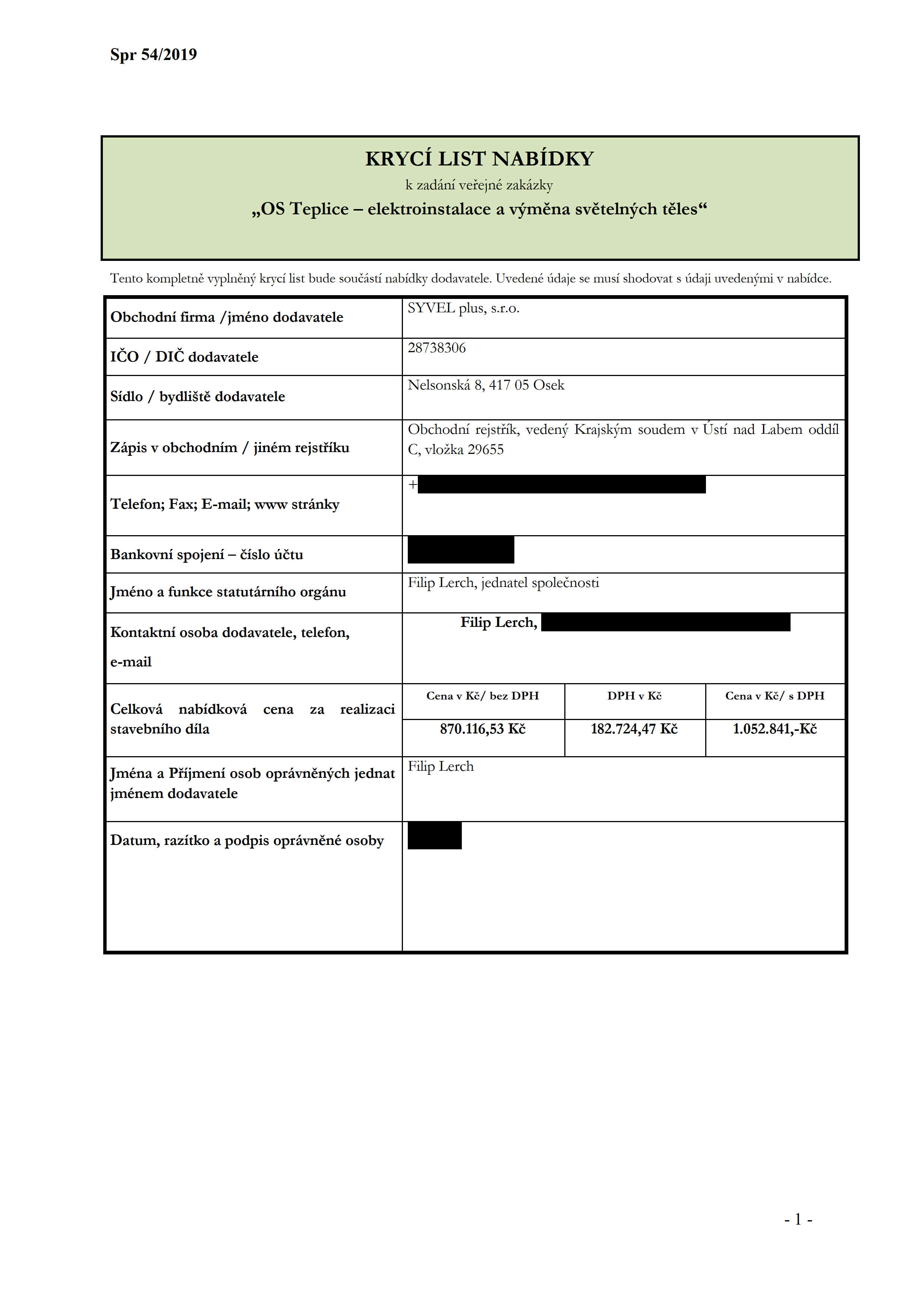 KRYCiLISTNABiDKY 
kzadénivefejnézakézky ,,OSTeplice—elektroinstalaceaVyménasvételnychtéles“ Tentokompletnévyphiénfkrycilistbudesouééstiilabidkydodavatele.UvedenéfidajeseInusishodovatsLidajiuvedenf’miVimbidce. Obchodnifirma/jménododavatele	SYVELplus,s.r.0. 
ICO/DICdodavatele	28738306 Sidlo/bydliétédodavatele Obchodnirejstfik,vedenjrKrajskirmsoudemVUstimadLabemoddfl ZépisVobchodnim/jinémrejstfiku Telefon;Fax;E-mail;wwwstrénky C,Vloika29655 +—— Bankovnispojeni—éislofiétu 
Jménoafunkcestatutémihoorgénu	FilipLerch,jednatelspoleénosti Kontaktniosobadodavatele,telefon, e-mail Celkovénabidkovécenaza	realizaci 
stavebnihodila		870.1165?)Ké	182.724,47Ké	1.052.841,-Ké JménaaPfijmeniosoboprévnény'rchjednatFilipLerch 
jménemdodavatele Datum,razitkoapodpisoprévnénéosoby 